Semaine Biblique Familiale 2020 Pour la première fois, nous avons le privilège d’organiser un séjour familial en hiver ! Prenons ces quelques jours pour nous retrouver, que l’on soit célibataire, en couple, ou en famille. La famille de Dieu est une réalité bénie.Pendant le séjour, nous nous pencherons sur le sujet : « Ma vie, mon entourage, mon église, et mon Dieu ».Les enfants auront eux-mêmes des moments animés sur le thème : « Papa, Maman, Jésus, …et moi ».Les activités ludiques dans cette région touristique, l’échange fraternel, la prière en commun, et la convivialité nous permettront de nous ressourcer sur tous les plans.Comment arriver au Camp Arc-en-Ciel ?En voiture : En venant de Brive sur l’A-89, prendre la sortie 25 vers Bort-les-Orgues, puis direction Clermont-Ferrand sur la D922. Depuis Clermont-Ferrand sur l’A-89, prendre la sortie 23. Traverser Laqueuille-Gare, puis à droite sur la D922.  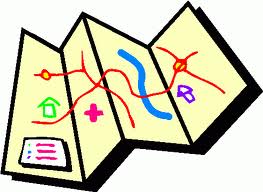 Aux 4 Vents, prendre la D25 vers Larodde. Le bâtiment est à gauche sur la place du village.
Adresse GPS : LARODDE, centre village. En train : Clermont-Ferrand puis TER-Bus, arrêt Tauves. Prévoir arriver avant le repas du soir de lundi et repartir après le repas de midi samedi.Activités du séjour :Pendant ce séjour, nous voulons passer du temps dans la Parole de Dieu, mais aussi vous donner l’occasion d’explorer sa création merveilleuse en famille. Les après-midis seront libres pour que chaque famille puisse choisir une activité. Voici quelques idées :Ski* – alpin ou de fond – les stations sont à 50 minutes Patinoire* - 45 minutesLuge – pistes gratuites – location de luge possible* Puy du Dôme – téléphérique*, randonnée Vulcania* – explorez les volcans et les minéraux.Promenade autour de lacs Visite du Château de Val*Piscine spas et thermes à La Bourboule*Randonnées dans les environs*prix additionnels à votre chargeVous pouvez aussi rester sur place pour vous reposer, lire, ou juste discuter. Des jeux de société, table de ping-pong et des travaux manuels seront aussi à votre disposition.Il est interdit de fumer ou de consommer de l’alcool sur le site. 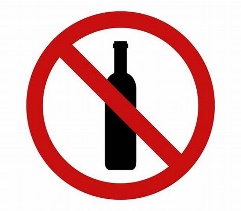 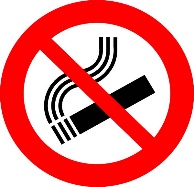 LE PROGRAMMEJournée type :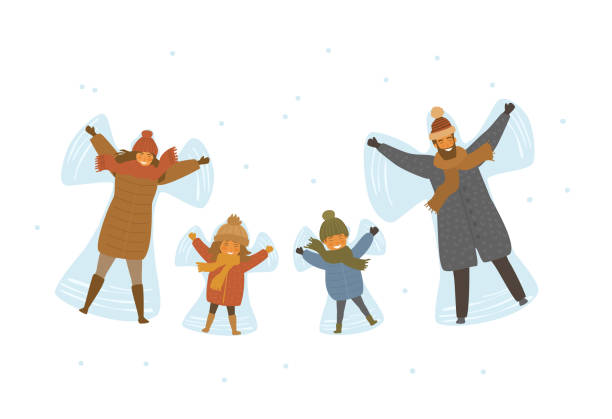 INSCRIPTION
Je m’inscris à la Semaine Biblique Familiale du 24 au 29 FévrierNom : ________________________________Prénom : ______________________________Né le :___/___/____Nom : ________________________________Prénom : ______________________________Né le : ___/___/____Adresse : ____________________________________________________________________e-mail : ________________________________Téléphone : _____________________________En cas d’urgence, contacter :_____________________________________________________Tél.___________________________________Noms des enfants et âges :________________________________________________________________________Nous viendrons en :voiture,   à  ___h____train/car l’arrêt de Tauves(le __/__ à ___h___)avion  à Clermont-Ferrand        	(#vol_______ le ___/___   à ___h___) TARIFS : Pour une personne : 150 €Pour un couple : 250 €Pour une famille :Nous vous proposons deux options :Dans le bâtiment :Une chambre familiale jusqu’à 5 personnes250 € pour le couple80 € pour les enfants de 13-18 ans50 € pour les enfants de 4-12 ansGratuit pour les enfants de 0-3 ansTous les repas sont inclusDans un chalet (selon disponibilité) :Equipé de 3 chambres, 2 lits superposés et un lit double, salle de bain, WC et kitchenettePrix location du chalet seul : 250€Prix des repas pour la semaine au centre :50€ pour un adulte40 € pour un enfant de 4-17 ansGratuit pour un enfant de 0-3 ans *Petit déjeuner possible en chalet                                                 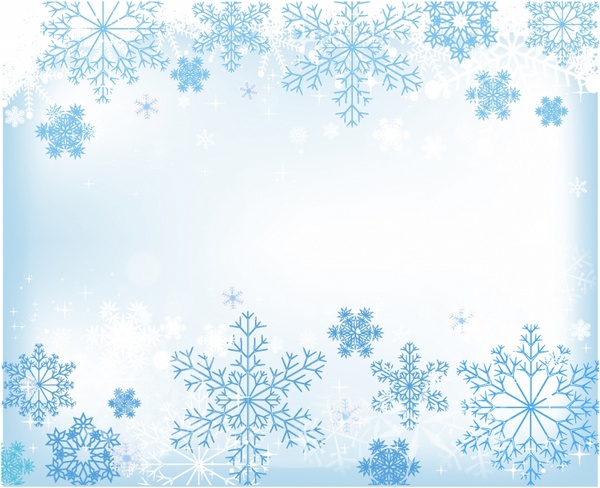 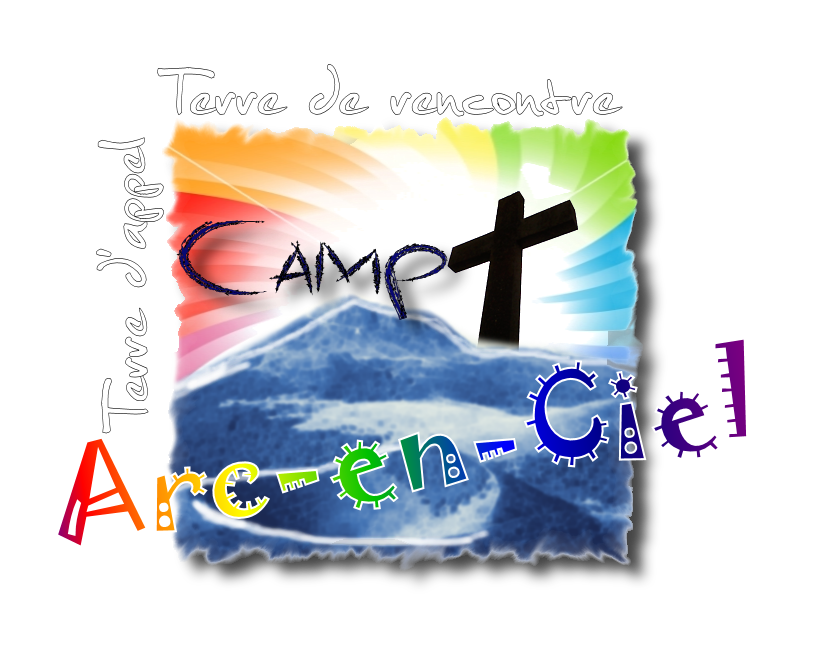 Le Bourg  63690 – LARODDE04.43.10.13.85  06.13.49.80.21 – 06.19.38.18.86  inscription@camp-arcenciel.fr  camp-arcenciel.frSemaine Biblique Familiale
24-29 Février8h00-9h00  Lever8h15-9h15  Petit-déjeuner échelonné9h15-10h0010h00-10h30Temps libreChants en commun10h30-11h4512h00-13h0013h00-18h0018h30-19h3019h45-20h15Classe biblique pour adultesClasse d’enfants DéjeunerTemps libre en familleDépart pour activités ludiques ou randonnéesJeux de société, puzzles disponibles sur placeDinerChants et histoire pour les enfants avec Tim20h30-21h30Etude Biblique du soir21h30-22h00Tisanes, temps libre, jeux (optionnel)